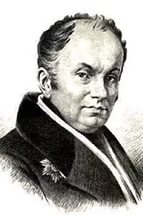 Факты биографии:1.______________________________________________________________2. _____________________________________________________________3. _____________________________________________________________4. _____________________________________________________________5. _____________________________________________________________Спящая царевнаЖанр: _____________________________К какому виду относится эта сказка?_________________________________Почему так решили?_________________________________________________________________________________________________________________________________________________________________________________________________________Словарная работа_____________________________________________________________________________________________________________________________________________________________________________________________________________________________________________________________________________________________________________________________________________________________________________________________________________________________________________________________________________________Сходства и различия сказки В.Жуковского и народной сказкиЧему учит сказка Жуковского?____________________________________________________________________________________________________________________________________________________________________________________________________________________________________________________________________________Нарисуйте иллюстрацию к сказкеСказка ЖуковскогоНародная сказкаСходстваСходстваСходстваСходстваСходстваРазличия Различия Различия Различия Различия 